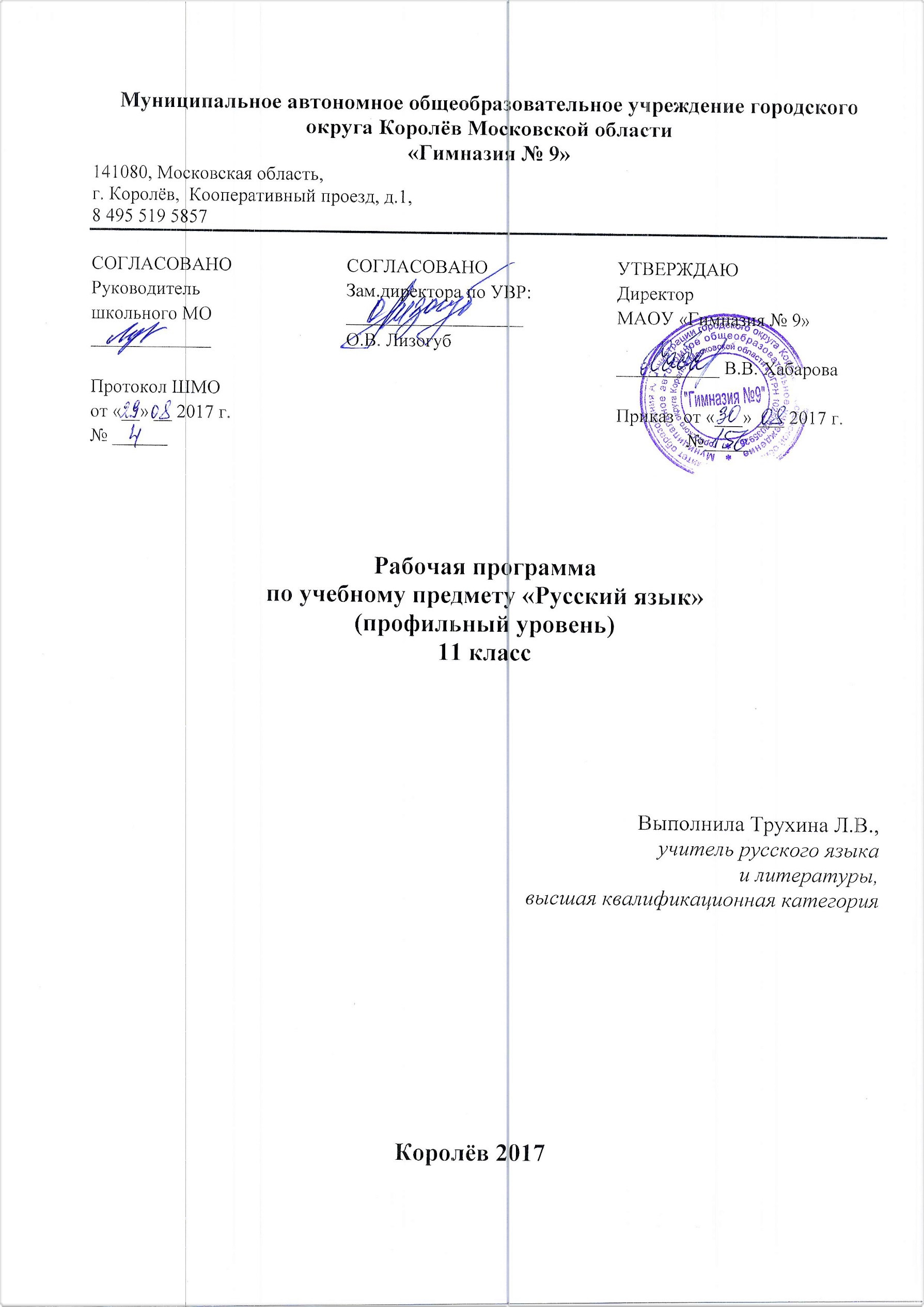 Пояснительная запискаНастоящая рабочая программа с профильным уровнем изучения русского языка для учащихся 11 класса составлена  на основе с ФК БУП-2004, в соответствии с приказом министра образования Московской области от 24.05.2017   № 1597 «Об утверждении учебного плана для государственных образовательных организаций Московской области, муниципальных и частных образовательных организаций в Московской области, реализующих программы основного общего и среднего общего образования,  на 2017-2018 учебный год».Рабочая программа рассчитана на 102 часа (3 ч. в неделю, 34 недели).Тематическое планирование составлено к учебнику Хлебинской Г.Ф. Русский язык. 11 класс: учебник для общеобразоват. Учреждений (базовый и профильный уровни)/ Г.Ф. Хлебинская. – 2-е изд., испр. – М. : Мнемозина, 2013. – 319 с.Изучение русского языка в старшей школе на профильном уровне направлено на достижение воспитательных, развивающих и образовательных целей. В процессе обучения формируется представление о языке как многофункциональной развивающейся системе, а также речемыслительные, интеллектуальные и творческие способности, навыки речевого взаимодействия, а также универсальные учебные умения и навыки, необходимые для продолжения обучения выпускников. Изучение родного языка является основой формирования духовно-нравственной личности школьника.Программа предназначена для изучения русского языка в 11 классах на профильном уровне и составлена в соответствии с Федеральным базисным учебным планом для образовательных учреждений. Методологической основой курса и программы является Государственный образовательный стандарт среднего (полного) общего образования по русскому языку (профильный уровень). Направленность курса определяется достижением целей обучения русскому языку на профильном уровне в соответствии с основными положениями примерной программы, предлагаемой Министерством просвещения РФ.В соответствии с современными требованиями содержание курса русского (родного) языка определяется через понятия языковой и лингвистической (языковедческой), коммуникативной и кулътуроведческой компетенций.Лингвистическая (языковедческая) компетенция предполагает усвоение необходимых знаний о языке как о знаковой системе и общественном явлении, его устройстве, развитии и функционировании; усвоение основных лингвистических понятий; овладение умениями опознавать, анализировать и оценивать языковые явления и факты.Языковая компетенция предусматривает овладение основными нормами русского литературного языка, определенным лексическим запасом и грамматическим строем, умениями правильно употреблять слова, образовывать формы слов, строить предложения, грамотно писать.Коммуникативная компетенция предусматривает овладение всеми видами речевой деятельности и основами культуры устной и письменной речи, базовыми умениями и навыками использования языка в разных сферах и ситуациях общения: умениями проводить языковой анализ текста, пересказывать текст, создавать тексты различных стилей и типов речи, совершенствовать и редактировать тексты, оценивать выразительную сторону речи, владеть нормами речевого этикета.Культуроведческая компетенция предусматривает осознание языка как формы выражения национальной культуры, взаимосвязи языка и истории народа, национальной специфики русского языка, владение культурой межнационального общения.Традиционные задачи обучения русскому языку в данном курсе решаются в рамках коммуникативно-деятельностного подхода, что предполагает формирование навыков грамотного письма и приобретение знаний из области фонетики, морфемики, лексики и других разделов на основе  совершенствования речевой деятельности учащихся в целом, т. е. формирование языковой и лингвистической компетенций строится на базе коммуникативной. Именно поэтому темы, связанные с характеристикой функциональных стилей, жанров и типов речи, комплексным анализом текста, культурой устного и письменного общения, рассматриваются в начале курса. Значимость таких разделов, как «Культура речи» и «Текст» вызвала необходимость отвести на их изучение большую часть учебного времени.При этом содержательные линии, обеспечивающие формирование коммуникативной, языковой, лингвистической и культурологической компетенций взаимосвязаны и интегрированы. При изучении каждого раздела учащиеся не только получают соответствующие знания, но и овладевают необходимыми умениями и навыками, совершенствуют все виды речевой деятельности, развивают коммуникативные умения, углубляют представление о родном языке как национальном культурном феномене.Такое построение курса русского языка позволяет развивать коммуникативные, интеллектуальные, информационные и организационные умения учащихся, а также создаёт условия для реализации в учебном процессе надпредметной функции, которую русский язык выполняет в системе школьного образования.Коммуникативная направленность курса предполагает речевое развитие учащихся.  Широко представлена работа с текстами различных стилей, типов речи и жанров, позволяющая не только обеспечить усвоение речеведческой теории, но и сформировать навыки эффективной коммуникации. Большое внимание уделяется развитию умений анализа речевого высказывания, способности создавать устные и письменные тексты с учётом замысла, адресата и ситуации общения, овладению нормами русского литературного языка. В предлагаемом курсе реализуется личностно-ориентированный подход к обучению: представлена современная форма подачи теоретического материала, введены упражнения разных уровней сложности, реализующие компетентностный подход, задания по выбору, побуждающие учащихся к поиску, к творчеству, развивающие лингвистическую рефлексию, а также способность к целеполаганию, планированию и адекватной оценке результатов учебной деятельности. Системно-обобщающий подход в организации подачи теоретического материала способствует эффективному решению образовательных задач. Для изложения теоретических сведений активно используются схемы и таблицы, что позволяет представить изучаемый материал в наглядной форме и способствует его целостному восприятию, облегчает запоминание, позволяет эффективно организовать повторение. Формирование представления о языке как развивающейся системе решается в рамках исторического подхода. Обращение к фактам истории родного языка способствует осознанному усвоению материала, развитию чувства языка, а также выработке ценностного отношения к родному языку,  осознанию его национально-культурного своеобразия. Формированию лингвистического мышления способствуют и специальные упражнения частично-поискового характера, направленные на развитие аналитических способностей учащихся. При ознакомлении с теоретическим материалом старшеклассники также побуждаются к анализу языковых явлений и формулированию собственных выводов.Программа предусматривает прочное усвоение материала, поэтому в ней значительное место отводится повторению, предусматривается   регулярная систематизация и обобщение изученного материала (в начале и в конце учебного года, а также после изучения каждого раздела).  Цель программы:- формирование коммуникативной, языковой, лингвистической и культурологической компетенций;- осуществление последовательной подготовки к ЕГЭ. Задачи курса русского языка в 11 классе:- повторение  и систематизация всего изученного в курсе основной школы;- усовершенствование умения правильно использовать богатейшие ресурсы русского языка как в устной, так и в письменной форме;- подготовка к государственной итоговой аттестации. - углубление знаний о лингвистике как науке; - формирование представления о языке как многофункциональной развивающейся системе.    Отличительной особенностью курса является осуществление последовательной подготовки учащихся к ЕГЭ. Содержание курса позволяет выпускникам освоить весь необходимый объём теоретических знаний, а также выработать и закрепить навыки практического использования языка. Структура ЕГЭ требует от выпускников умения анализировать и классифицировать языковые явления, оценивать их с точки зрения правильности. Тестовая форма предполагает способность давать оценку различным вариантам решения учебной задачи, разграничивать верные и неверные интерпретации. Для развития этих умений в учебниках, обеспечивающих данный курс, представлены упражнения, структурно повторяющие экзаменационные задания. Итоговые контрольные работы, завершающие изучение каждого крупного раздела, также ориентированы на формат единого государственного экзамена. Особое внимание уделяется написанию сочинения по прочитанному тексту, которое требует от учащихся умения понимать, интерпретировать чужой текст и создавать собственное речевое произведение, следуя заданной композиционной схеме. Чтобы обеспечить успешное выполнение данного задания, в учебниках даётся алгоритм работы, образцы сочинений по прочитанному тексту (различных функциональных стилей) и материал для отработки навыков.В соответствии с современными требованиями содержание курса русского (родного) языка обеспечивает формирование у учащихся языковой и лингвистической (языковедческой), коммуникативной и культуроведческой компетенций.Приоритетные формы и методы работы с обучающимися:- интегрированные уроки;- урок-исследование;- мультимедийные технологии обучения;- уроки-практикумы;- уроки-тестирование;- групповая работа;- урок-консультация;- составление текстов разных функциональных стилей;- урок-конференция.Приоритетные формы контроля:- устный опрос;- написание эссе;- письменный опрос;- комплексная контрольная работа; - сочинение-рассуждение в формате ЕГЭ; - самостоятельная работа; - обучающая работа (упражнения и диктанты неконтрольного характера)- тестовые задания в формате ЕГЭ; - комплексный анализ текста; - устное  высказывание на лингвистическую тему.Сроки реализации программы – 1 год.Календарно – тематическое планирование разработано в соответствии с учебным планом, в котором на уроки русского языка в 11 классе отводится 3 часа в неделю (всего 102 часа в год).Планируемые результаты освоениякурса русского языка (профильный уровень) в 11 классе.В результате изучения русского языка ученик должен знать/понимать:·              роль русского языка как национального языка русского народа, государственного языка Российской Федерации и средства межнационального общения;·              смысл понятий: речь устная и письменная; монолог, диалог; сфера и ситуация речевого общения;·              основные признаки разговорной речи, научного, публицистического, официально-делового стилей, языка художественной литературы;·              особенности основных жанров научного, публицистического, официально-делового стилей и разговорной речи;·              признаки текста и его функционально-смысловых типов (повествования, описания, рассуждения);·              основные единицы языка, их признаки;·              основные нормы русского литературного языка (орфоэпические, лексические, грамматические, орфографические, пунктуационные); нормы речевого этикета;уметь·                различать разговорную речь, научный, публицистический, официально-деловой стили, язык художественной литературы;·                определять тему, основную мысль текста, функционально-смысловой тип и стиль речи; анализировать структуру и языковые особенности текста;·                опознавать языковые единицы, проводить различные виды их анализа;·                объяснять с помощью словаря значение слов с национально-культурным компонентом;аудирование и чтение·                адекватно понимать информацию устного и письменного сообщения (цель, тему основную и дополнительную, явную и скрытую информацию);·                читать тексты разных стилей и жанров; владеть разными видами чтения (изучающим, ознакомительным, просмотровым);·                извлекать информацию из различных источников, включая средства массовой информации; свободно пользоваться лингвистическими словарями, справочной литературой;говорение и письмо·                воспроизводить текст с заданной степенью свернутости (план, пересказ, изложение, конспект);·                создавать тексты различных стилей и жанров (отзыв, аннотацию, реферат, выступление, письмо, расписку, заявление);·                осуществлять выбор и организацию языковых средств в соответствии с темой, целями, сферой и ситуацией общения;·                владеть различными видами монолога (повествование, описание, рассуждение) и диалога (побуждение к действию, обмен мнениями, установление и регулирование межличностных отношений);·                свободно, правильно излагать свои мысли в устной и письменной форме, соблюдать нормы построения текста (логичность, последовательность, связность, соответствие теме и др.); адекватно выражать свое отношение к фактам и явлениям окружающей действительности, к прочитанному, услышанному, увиденному;·                соблюдать в практике речевого общения основные произносительные, лексические, грамматические нормы современного русского литературного языка;·                соблюдать в практике письма основные правила орфографии и пунктуации;·                соблюдать нормы русского речевого этикета; уместно использовать паралингвистические (внеязыковые) средства общения;·                осуществлять речевой самоконтроль; оценивать свою речь с точки зрения её правильности, находить грамматические и речевые ошибки, недочеты, исправлять их; совершенствовать и редактировать собственные тексты.Ученик получит возможность научиться использовать приобретенные знания и умения в практической деятельности и повседневной жизни для:               осознания роли родного языка в развитии интеллектуальных и творческих способностей личности; значения родного языка в жизни человека и общества;          развития речевой культуры, бережного и сознательного отношения к родному языку, сохранения чистоты русского языка как явления культуры;               удовлетворения коммуникативных потребностей в учебных, бытовых, социально-культурных ситуациях общения;               увеличения словарного запаса; расширения круга используемых грамматических средств; развития способности к самооценке на основе наблюдения за собственной речью;               использования родного языка как средства получения знаний по другим учебным предметам и продолжения образования;анализа речевые высказывания с точки зрения их соответствия ситуации общения и успешности в достижении прогнозируемого результата; понимания основных причин коммуникативных неудач и умения объяснять их;оценивания собственной и чужой речи с точки зрения точного, уместного и выразительного словоупотребления;опознавания различных выразительных средств языка; написания конспекта, отзыва, тезиса, реферата, статьи, рецензии, доклада, интервью, очерка, доверенности, резюме и других жанров;осознанного использования речевых средств в соответствии с задачей коммуникации для выражения своих чувств, мыслей и потребностей; планирования и регуляции своей деятельности; участия в разных видах обсуждений, формулировки собственной позиции и ее  аргументации, привлекая сведения из жизненного и читательского опыта;самостоятельного определения цели своего обучения, становления и формулировки для себя новых задач в учебе и познавательной деятельности, развития мотивов и интересов своей познавательной деятельности;самостоятельного планирования пути достижения целей, в том числе альтернативные, осознанного выбора наиболее эффективных способов решения учебных и познавательных задач.Содержание учебного предмета с указанием форм организации учебных занятий, основных видов учебной деятельностиМорфология (47 ч)Понятие о частях речи (1 ч)Три признака основных лексико-грамматических классов слов: семантический, морфологический, синтаксический. Самостоятельные и служебные части речи. Особые группы слов – междометия и звукоподражательные слова.Имя существительное (6 ч)Признаки имени существительного: семантический, морфологический и синтаксический. Лексико-грамматические разряды существительных: нарицательные и собственные; существительные конкретные, отвлечённые, вещественные и собирательные.Морфологические категории существительных: одушевлённость/неодушевлённость, род, число, падеж. Склонение существительных. Разносклоняемые и несклоняемые существительные. Особенности склонения русских и иноязычных имён и фамилий. Синонимия грамматических форм существительных (числа, падежа,рода) и их стилистические возможности.Из истории имён существительных: формирование категории одушевленности/неодушевлённости; переход существительных из одного рода в другой; исчезновение двойственного числа; сокращение количества падежей и типов склонения; историческое чередование -ен//-я в основах разносклоняемых существительных; происхождение вариантов падежных окончаний.Правописание окончаний имён существительных в единственном и множественном числе. Правописание некоторых фамилий и названий населенных пунктов в творительном падежеединственного числа. Правописание суффиксов существительных. Правописание не с именами существительными. Правописание сложных имен существительных.Морфологический разбор имени существительного.Роль существительных в образовании изобразительно-выразительных средств языка.Имя прилагательное (5 ч)Признаки имени прилагательного: семантический, морфологический, синтаксический. Грамматические категории рода, числа и падежа прилагательных. Лексико-грамматические разряды имён прилагательных: качественные, относительные и притяжательные. Особенности склонения имён прилагательных. Полные и краткие формы имён прилагательных. Синонимия полной и краткой форм прилагательных, вариантов краткой формы прилагательных. Степени сравнения имён прилагательных. Нормы употребления прилагательных в речи.Из истории имён прилагательных: происхождение полной формы прилагательных от краткой; происхождение окончаний -ой; -ый; -ий в начальной форме прилагательных.Правописание сложных прилагательных. Правописание суффиксов прилагательных. Прописная и строчная буквы в притяжательных прилагательных, образованных от имён лиц. Правописание не с прилагательными.Морфологический разбор имени прилагательного.Роль прилагательных в образовании изобразительно-выразительных средств языка.Имя числительное (4 ч)Признаки имени числительного: семантический, морфологический, синтаксический. Лексико-грамматические разряды числительных: количественные, собирательные, дробные, неопределённо-количественные, порядковые. Словообразовательнаяструктура числительных: простые, сложные, составные.Из истории имён чис лительных: формирование числительных как особой части речи.Употребление ь в числительных. Слитное, раздельное, дефисное написание числительных. Особенности склонения имён числительных.Нормы употребления числительных в литературном языке.Варианты сочетаний числительных с существительными, их стилистические особенности.Морфологический разбор имени числительного.Местоимение (2 ч)Признаки местоимения: семантический, морфологический,синтаксический. Разряды местоимений.Из истории местоимений: формирование разряда личных местоимений; происхождение ряда современных морфем от местоимения «сей»; происхождение начального н в косвенных падежах личных местоимений.Нормы употребления местоимений в литературном языке.Правописание неопределённых и отрицательных местоимений, сочетаний не кто иной, как; не что иное, как и др.Морфологический разбор местоимения.Роль местоимений в образовании изобразительно-выразительных средств языка.Повторение и обобщение изученного материала; контроль (2 ч)Глагол (4 ч)Признаки глагола: семантический, морфологический, синтаксический. Инфинитив.Из истории глаголов: происхождение инфинитивных форм на -чь, -сть, -сти; происхождение современных форм прошедшего времени от древнерусских причастий; роль древних тематических гласных в формировании современных типов спряжения.Формообразующие основы глагола. Морфологические категории глагола: вид, время, наклонение, лицо. Глаголы переходные/непереходные, возвратные/невозвратные. Спряжение глаголов.Основные нормы употребления глагольных форм в литературном языке. Синонимическое употребление глагольных форм, их стилистические и смысловые особенности.Правописание суффиксов и безударных личных окончаний глаголов. Правописание не с глаголами.Морфологический разбор глагола.Роль глаголов в образовании изобразительно-выразительных средств языка.Причастие как особая форма глагола (4 ч)Признаки причастия: семантический, морфологический, синтаксический. Образование причастий. Причастия действительные и страдательные, полные и краткие. Переход причастий в прилагательные. Из истории причастий: происхождение суффиксов причастий -ущ (-ющ), -ащ ( -ящ) и суффиксов прилагательных -уч (-юч), -ач (-яч).Правописание гласных в суффиксах причастий. Правописание н и нн в причастиях и отглагольных прилагательных. Правописание не с причастиями и отглагольными прилагательными.Морфологический разбор причастия.Деепричастие как особая форма глагола (2 ч)Признаки деепричастия: семантический, морфологический, синтаксический. Образование деепричастий.Из истории деепричастий: происхождение деепричастий от кратких форм причастий.Отличие деепричастий от омонимичных частей речи. Правописание деепричастий.Нормы употребления деепричастий в речи.Морфологический разбор деепричастия.Повторение и обобщение изученного материала; контроль (2 ч)Наречие (3 ч)Признаки наречия: семантический, морфологический, синтаксический. Разряды наречий по значению: определительные и обстоятельственные, знаменательные и местоименные. Словообразовательная структура наречий: производные и непроизводные наречия. Степени сравнения наречий.Правописание суффиксов наречий. Правописание н и нн в наречиях. Слитное, раздельное и дефисное написание наречий и наречных выражений.Морфологический разбор наречия.Слова категории состояния (1 ч)Признаки слов категории состояния: семантический, морфологический, синтаксический. Степени сравнения слов категории состояния. Отличие слов категории состояния от омонимичных наречий и кратких прилагательных.Морфологический разбор слова категории состояния.Предлог (2 ч)Предлог как служебная часть речи. Разряды предлогов по происхождению: непроизводные и производные (наречные, отымённые, отглагольные). Разряды предлогов по структуре: простые, сложные, составные. Разряды предлогов по значению: пространственные, временные и др. Падежное употребление предлогов. Варианты сочетаний некоторых предлогов с падежными формами.Отличие производных предлогов от омонимичных частей речи. Слитное, раздельное, дефисное написание предлогов.Морфологический разбор предлога.Союз (2 ч)Союз как служебная часть речи. Разряды союзов по происхождению: непроизводные и производные. Разряды союзов по структуре: простые и составные. Разряды союзов по употреблению: одиночные, повторяющиеся, двойные. Разряды союзов по значению и грамматической функции: сочинительные и подчинительные. Отличие союзов от омонимичных местоимений, наречий и вводных слов.Правописание союзов.Морфологический разбор союза.Частица (2 ч)Частица как служебная часть речи. Разряды частиц по происхождению: непроизводные и производные. Разряды частиц по структуре: простые и составные. Разряды частиц по выполняемой функции: смысловые и формообразующие. Отличие частиц от омонимичных им союзов, наречий, местоимений с частицами.Слитное, раздельное, дефисное написание частиц со словами.Основные случаи употребления частиц не и ни.Морфологический разбор частицы.Междометие. Звукоподражательные слова (2 ч)Междометие как особая часть речи. Разряды междометий по происхождению: непроизводные и производные. Разряды междометий по структуре: простые, сложные, составные. Разряды междометий по значению: эмоциональные, повелительные, этикетные. Звукоподражательные слова как особая группа слов, близкая к междометиям.Правописание междометий.Морфологический разбор междометия.Повторение и обобщение изученного материала; контроль (2 ч)Синтаксис и пунктуация (49 ч)Понятие о синтаксисе и пунктуации (1 ч)Основные синтаксические единицы: предложение и словосочетание. Принципы русской пунктуации: логический, структурно-синтактический, интонационный. Функции знаков препинания: разделительные (отделительные) и выделительные знаки.Словосочетание (3 ч)Виды словосочетаний. Нормы построения словосочетаний в современном русском языке. Типичные ошибки, связанные с построением словосочетаний.Предложение (39 ч)Простое предложение (10 ч)Общие сведения о предложении. Виды предложений по струкуре, по цели высказывания, по эмоциональной окраске. Предложения распространённые и нераспространённые. Грамматическая основа предложения.Двусоставные предложения. Способы выражения подлежащего и сказуемого. Виды сказуемых. Нормы согласования подлежащего и сказуемого в литературном языке.Односоставные предложения. Типы односоставных предложений.Второстепенные члены предложения: определение, дополнение, обстоятельство, приложение. Употребление дефиса при одиночных приложениях.Полные и неполные предложения.Порядок слов в простом предложении. Порядок слов как средство выразительности.Тире между подлежащим и сказуемым в простом предложении. Тире в неполных и эллиптических предложениях. Соединительное и интонационное тире.Повторение и обобщение изученного материала; контроль (2 ч)Простое осложнённое предложение (10 ч)Понятие о простом осложнённом предложении.Однородные члены предложения. Знаки препинания при однородных членах. Стилистические возможности предложений с однородными членами.Обособленные члены предложения. Знаки препинания при обособленных членах.Условия обособления согласованных и несогласованных определений.Обособленные приложения. Знаки препинания при обособленных приложениях.Обособленные обстоятельства. Обособление обстоятельств, выраженных деепричастиями, существительными.Обособление уточняющих, пояснительных и присоединительных членов предложения.Употребление союза как в различных синтаксических конструкциях.Обособление дополнений.Конструкции, грамматически не связанные с членами предложения. Вводные и вставные конструкции: слова, словосочетания, предложения. Знаки препинания в предложениях с вводными словами, вводными и вставными предложениями. Обращения, слова-предложения, междометия; знаки препинания при них.Синтаксический разбор простого предложения.Повторение и обобщение изученного материала; контроль (4 ч)Сложное предложение (10 ч)Понятие о сложном предложении. Типы сложных предложений по способам связи частей. Синонимия сложных предложений различных видов, сложных и простых предложений. Нормы употребления сложных предложений.Сложносочиненное предложение. Знаки препинания в сложносочиненных предложениях. Синонимия предложений с однородными членами и сложносочиненных предложений.Сложноподчиненное предложение. Виды сложноподчиненных предложений. Типы придаточных предложений. Знаки препинания в сложноподчиненных предложениях с одним и несколькими придаточными.Бессоюзное сложное предложение. Знаки препинания в бессоюзных сложных предложениях.Сложные предложения с различными видами связи.Синтаксический разбор сложного предложения.Период (1 ч)Период как синтаксическая единица. Знаки препинания при периоде. Период как средство выразительности речи.Повторение и обобщение изученного материала; контроль (2 ч)Способы передачи чужой речи (4 ч)Прямая речь, диалог, косвенная речь, цитаты. Пунктуационное оформление чужой речи.Повторение и обобщение изученного материала; контроль (2 ч)Итоговое повторение, обобщение, контроль (8 ч)Формы организации занятий: комбинированный урок; урок – беседа, повторительно – обобщающий урок, урок – исследование, урок – лекция, урок – семинар, урок – практикум, урок развития речи.Основные виды учебной деятельности: - обобщающая беседа по изученному материалу, - различные виды разбора (фонетический, лексический, орфографический, грамматический, словообразовательный, лексико – фразеологический, морфологический, синтаксический, лингвистический, речеведческий); - виды работ, связанные с анализом текста, с его переработкой (составление плана, тезисов, конспекта); - составление учащимися авторского текста в различных жанрах; - наблюдение за речью окружающих, сбор соответствующего речевого материала с последующим его использованием по заданию учителя; - изложения на основе текстов типа описания, рассуждения; - письмо под диктовку; - комментарии орфограмм и пунктограмм.ИНТЕРАКТИВНЫЕ СРЕДСТВА ОБУЧЕНИЯ: Русский язык. Базовый курс.  «Фраза» - универсальный «Орфография» - Ткаченко  «Пунктуация» - Ткаченко. Русский язык. Генератор тестов. Большая детская энциклопедия «Русский язык» Русский язык для выпускников и абитуриентов «Страна Лингвиния» Орфография  Основными технологиями данного предмета являются технология  применение ИКТ.  Используются  уроки-открытия, уроки-исследования. При этом применяются проектный метод, исследовательский метод.Календарно-тематическое планирование по предмету «Русский язык»11 класс профильный уровень (3 часа в неделю; 102 часа в год)№Тема урокаФорма контроляДатаДата№Тема урокаФорма контроляПланФактМорфологияМорфологияМорфологияМорфологияМорфология1.Понятие о частях речи. П.1 Имя существительное как часть речи. П. 2 1 нед. сент.2.Категория одушевлённости и неодушевлённости. П.3 Категория рода. Категория числа. П.3 1 нед. сент.3.Категория падежа. Склонение существительных. П.3 1 нед. сент.4.Разносклоняемые и несклоняемые существительные.П.4 2 нед. сент.5.Окончания имён существительных в единственном числе. П.5 Варианты падежных окончаний существительных в единственном числе. П. 5 2 нед. сент.6.Окончания имён существительных во множественном числе. П. 6 Окончания существительных в родительном падеже множественного числа. П. 6 2 нед. сент.7.Правописание суффиксов существительных. П. 7 3 нед. сент.8.Правописание НЕ с именами существительными. П.8 3 нед. сент.9.Правописание сложных имён существительных. П. 9 3 нед. сент.10.Правописание сложных имён существительных. П. 9 Морфологический разбор имён существительных. П. 10 4 нед. сент.11.Имя прилагательное как часть речи. П.11 Полные и краткие формы имён прилагательных. П. 12 4 нед. сент.12.Степени сравнения имён прилагательных. П. 13 Склонение имён прилагательных. П.14 4 нед. сент.13.Правописание сложных прилагательных. П. 15 5 нед. сент.14.Н – НН в отымённых прилагательных. П. 16 5 нед. сент.15.Контрольная работа Контрольный диктант 5 нед. сент.16.Правописание суффиксов прилагательных. П. 16 1 нед. окт.17.Прописная или строчная буквы в некоторых притяжательных прилагательных. П. 17 1 нед. окт.18.Правописание НЕ с прилагательными. П. 18 Морфологический разбор имени прилагательного. П. 19 1 нед. окт.19.Имя числительное как часть речи. П. 20 Лексико-грамматические разряды числительных. П. 20 2 нед.окт.20.Правописание имён числительных. П.21  2 нед.окт.21.Склонение имён числительных. П. 22  2 нед.окт.22.Варианты сочетаний числительных с существительными. П. 23 Морфологический разбор имени числительного. П. 24  3 нед.окт.23.Местоимение как часть речи. П. 25 Употребление местоимений в речи. П. 26 3 нед.окт.24.Правописание местоимений. П. 27 Морфологический разбор местоимений. П.28 3 нед.окт.25.Итоговая контрольная работа №1. Тестовые задания Контрольный тест 4 нед.окт.26.Итоговая контрольная работа №1. Сочинение - рецензия по предложенному текстуСочинение  4 нед.окт.27.Глагол как часть речи. П.29 Категория вида, переходности, возвратности. П.30 4 нед.окт.28.Категория наклонения, времени, лица. 2 нед.нояб.29.Спряжение глаголов. П.31 2 нед.нояб.30.Правописание глаголов. П. 32 Морфологический разбор глагола. П. 33 2 нед.нояб.31.Причастие как особая форма глагола. П. 34 Образование причастий. П.35 3 нед.нояб.32.Переход причастий в прилагательные. П. 36 Правописание Н – НН в причастиях и отглагольных прилагательных. П.37 3 нед.нояб.33.Правописание Н – НН в причастиях и отглагольных прилагательных. П.37 3 нед.нояб.34.Правописание НЕ с причастиями. П.38 4 нед.нояб.35.НЕ с отглагольными прилагательными на –мый. П. 39 Морфологический разбор причастия П.40 4 нед.нояб.36.Деепричастие как особая форма глагола. П.41 4 нед.нояб.37.Морфологический разбор деепричастия. П.42 5 нед.нояб.38.Итоговая работа №2. Тестовые задания. Контрольный тест 5 нед.нояб.39.Итоговая работа №2. Сочинение-рецензия по предложенному тексту Сочинение  5 нед.нояб.40.Наречие как часть речи. П. 43 2 нед.декаб.41.Правописание наречий. П.44 2 нед.декаб.42.Дефисное, слитное, раздельное написание наречий и наречных выражений. П. 45 2 нед.декаб.43.Дефисное, слитное, раздельное написание наречий и наречных выражений. П. 45 Морфологический разбор наречия.. П. 46 3 нед.декаб.44.Слова категории состояния как часть речи. П. 48 Морфологический разбор слов категории состояния П. 48 3 нед.декаб.45.Предлог как часть речи. П.49 3 нед.декаб.46.Падежное употребление предлогов. П.50 4 нед.декаб.47.Дефисное, слитное, раздельное написание предлогов П.51 Морфологический разбор предлога П.52 4 нед.декаб.48.Союз как служебная часть речи. П. 53. Морфологический разбор союза. П. 54 4 нед.декаб.49.Частица как служебная часть речи. П. 55 Правописание частиц. П. 56 5 нед.декаб.50.Различение частиц НЕ и НИ. П. 57 Морфологический разбор частиц. П. 58 5 нед.декаб.51.Междометия. Звукоподражательные слова . П. 59 Морфологический разбор междометия. П.60 5 нед.декаб.52.Итоговая работа №3. Тестовые задания Контрольная работа 3 нед.янв.53.Итоговая работа №3. Сочинение-рецензия по предложенному тексту Сочинение 3 нед.янв.Синтаксис и пунктуацияСинтаксис и пунктуацияСинтаксис и пунктуацияСинтаксис и пунктуацияСинтаксис и пунктуация54.Словосочетание. П.61 3 нед.янв.55.Предупреждение ошибок, связанных с употреблением слов в словосочетании и предложении. П. 62 4 нед.янв.56.Трудные случаи управления. П.62 4 нед.янв.57.Общие сведения о предложении. П. 63 4 нед.янв.58.Типы предложений по цели высказывания и интонации. П. 64 1 нед.февр.59.Двусоставные предложения. Главные члены предложения. П.65 1 нед.февр60.Согласование сказуемого с подлежащим. П. 66 1 нед.февр61.Односоставные предложения. П.67 2 нед.февр62.Второстепенные члены предложения. П. 68 2 нед.февр63.Приложение. П. 69 2 нед.февр64.Полные и неполные предложения. П. 70 Порядок слов в простом предложении. П. 71 3 нед.февр65.Простое осложнённое предложение. П. 72 Синтаксический разбор простого предложения. П.73 3 нед.февр66.Итоговая работа №4. Тестовые задания Контрольная работа 3 нед.февр67.Итоговая работа №4. Сочинение-рецензия по предложенному текстуСочинение  4 нед.февр68.Тире в простом предложении. П. 74  4 нед.февр69.Тире в неполных и эллиптических предложениях. Соединительное и интонационное тире. П. 75  4 нед.февр.70.Знаки препинания при однородных и неоднородных определениях, приложениях.  П. 77, 78 1 нед.марта71.Знаки препинания при обособленных определениях. П. 79 1 нед.марта72.Знаки препинания при обособленных приложениях. П. 80 1 нед.марта73.Итоговая работа №5. Тестовые задания Контрольная работа 2 нед.марта74.Анализ контрольной работы. 2 нед.марта75.Итоговая работа №5. Сочинение-рецензия по предложенному тексту Сочинение 2 нед.марта76.Обособление деепричастий, выраженных деепричастиями и деепричастными оборотами. П. 81 3 нед.марта77.Обособление деепричастий, выраженных существительными. П. 82 3 нед.марта78.Обособление уточняющих, пояснительных и присоединительных членов предложения. П. 83 3 нед.марта79.Употребление союза как в различных синтаксических конструкциях. П. 84 4 нед.марта80.Знаки препинания при обособленных дополнениях. П. 85 4 нед.марта81.Вводные и вставные конструкции. П. 86 4 нед.марта82.Знаки препинания при обращениях, словах-предложениях, междометиях. П. 87 2 нед.апр.83.Итоговая работа №6. Тестовые задания Контрольная работа 2 нед.апр.84.Итоговая работа №6. Сочинение-рецензия по предложенному тексту Сочинение 2 нед.апр.85.Понятие о сложном предложении. П. 88 Сложносочинённое предложение. П. 89 3 нед.апр.86Сложносочинённое предложение. П. 89 Синтаксический разбор сложносочинённого предложения. П. 90  3 нед.апр.87.Сложноподчинённое предложение. П. 91  3 нед.апр.88.Знаки препинания в сложноподчинённом предложении с одним придаточным. П. 92  4 нед.апр.89.Двоеточие, тире, запятая и тире в сложноподчинённом предложении. П. 93  4 нед.апр.90.Сложноподчинённое предложение с двумя или несколькими придаточными. П. 94  4 нед.апр.91.Знаки препинания в сложном предложении на стыке союзов и союзных слов. П. 95  5 нед.апр.92.Синтаксический разбор сложноподчинённого предложения. П. 96 5 нед.апр.93.Бессоюзное сложное предложение. П. 97 5 нед.апр.94.Синтаксический разбор бессоюзного сложного предложения. П. 98 1 нед.мая95.Сложные синтаксические конструкции. П. 99 Период. П. 100 1 нед.мая96.Итоговая работа №7. Тестовые задания Контрольная работа 1 нед.мая97.Итоговая работа №7. Сочинение-рецензия по предложенному тексту Сочинение 2 нед.мая98.Знаки препинания при прямой речи. П. 101 2 нед.мая99.Диалог. Знаки препинания при диалоге. П.102 2 нед.мая100.Косвенная речь. П. 103 3 нед.мая101.Цитаты. Знаки препинания при цитатах. П. 104 3 нед.мая102.Синтаксические средства художественной выразительности речи. П. 105 3 нед.мая